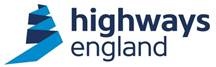 Highways England Company LimitedNEC4 Term Service Short Contract(June 2017 with amendments January 2019)Contract Datain relation to services forSkid Resistance Surveys, 2020-2023CONTENTS AMENDMENT SHEETContract DataIssue No.Revision No.AmendmentsInitialsDateQ10First TSSC NEC4 MCDIncluded a field for additional compensation events in part 1.Client right to not use a PBA as an additional CE.Quality Statement now quality statementPersonal Data definition amended to reflect change to Data Protection Legislation.Definition of Data Protection updated to match GDPR clause.Removed Promises Statement definition and Z58GCApril 2019The Client’s Contract DataThe Client’s Contract DataThe Client’s Contract DataThe Client’s Contract DataThe Client’s Contract DataThe Client’s Contract DataThe Client’s Contract DataThe Client’s Contract DataThe Client’s Contract DataThe Client’s Contract DataCompletion of the data in full, according to the Options chosen, is essential to create a complete contract. Completion of the data in full, according to the Options chosen, is essential to create a complete contract. Completion of the data in full, according to the Options chosen, is essential to create a complete contract. Completion of the data in full, according to the Options chosen, is essential to create a complete contract. Completion of the data in full, according to the Options chosen, is essential to create a complete contract. Completion of the data in full, according to the Options chosen, is essential to create a complete contract. Completion of the data in full, according to the Options chosen, is essential to create a complete contract. Completion of the data in full, according to the Options chosen, is essential to create a complete contract. Completion of the data in full, according to the Options chosen, is essential to create a complete contract. Completion of the data in full, according to the Options chosen, is essential to create a complete contract. The Client isThe Client isThe Client isThe Client isThe Client isThe Client isThe Client isThe Client isThe Client isThe Client isNameNameAddress for communicationsAddress for communicationsAddress for electronic communicationsAddress for electronic communicationsIf the Client appoints a Client’s Agent, the Client’s Agent isIf the Client appoints a Client’s Agent, the Client’s Agent isIf the Client appoints a Client’s Agent, the Client’s Agent isIf the Client appoints a Client’s Agent, the Client’s Agent isIf the Client appoints a Client’s Agent, the Client’s Agent isIf the Client appoints a Client’s Agent, the Client’s Agent isIf the Client appoints a Client’s Agent, the Client’s Agent isIf the Client appoints a Client’s Agent, the Client’s Agent isIf the Client appoints a Client’s Agent, the Client’s Agent isIf the Client appoints a Client’s Agent, the Client’s Agent isNameNameNOT USEDNOT USEDNOT USEDNOT USEDNOT USEDNOT USEDNOT USEDNOT USEDAddress for communicationsAddress for communicationsAddress for electronic communicationsAddress for electronic communicationsNOT USEDNOT USEDNOT USEDNOT USEDNOT USEDNOT USEDNOT USEDNOT USEDThe authority of the Client’s Agent isThe authority of the Client’s Agent isThe authority of the Client’s Agent isThe authority of the Client’s Agent isThe authority of the Client’s Agent isThe authority of the Client’s Agent isThe authority of the Client’s Agent isThe authority of the Client’s Agent isThe authority of the Client’s Agent isThe authority of the Client’s Agent isThe service isThe service isThe collection of skid resistance Raw Condition Data (RCD) and Base Condition Data (BCD) for use in pavement condition assessment.The collection of skid resistance Raw Condition Data (RCD) and Base Condition Data (BCD) for use in pavement condition assessment.The collection of skid resistance Raw Condition Data (RCD) and Base Condition Data (BCD) for use in pavement condition assessment.The collection of skid resistance Raw Condition Data (RCD) and Base Condition Data (BCD) for use in pavement condition assessment.The collection of skid resistance Raw Condition Data (RCD) and Base Condition Data (BCD) for use in pavement condition assessment.The collection of skid resistance Raw Condition Data (RCD) and Base Condition Data (BCD) for use in pavement condition assessment.The collection of skid resistance Raw Condition Data (RCD) and Base Condition Data (BCD) for use in pavement condition assessment.The collection of skid resistance Raw Condition Data (RCD) and Base Condition Data (BCD) for use in pavement condition assessment.The starting date isThe starting date isThe starting date isThe service period isThe service period isThe service period isThe period for reply isThe period for reply isThe period for reply isThe assessment day is theThe assessment day is theThe assessment day is theof each monthof each monthAre the rates and Prices in the contract adjusted for inflation Are the rates and Prices in the contract adjusted for inflation Are the rates and Prices in the contract adjusted for inflation Are the rates and Prices in the contract adjusted for inflation Are the rates and Prices in the contract adjusted for inflation Are the rates and Prices in the contract adjusted for inflation Are the rates and Prices in the contract adjusted for inflation Are the rates and Prices in the contract adjusted for inflation Are the rates and Prices in the contract adjusted for inflation If Yes the index isprovided byprovided byprovided byprovided byThe United Kingdom Housing Grants, Construction and Regeneration Act (1996) does not apply. The United Kingdom Housing Grants, Construction and Regeneration Act (1996) does not apply. The United Kingdom Housing Grants, Construction and Regeneration Act (1996) does not apply. The United Kingdom Housing Grants, Construction and Regeneration Act (1996) does not apply. The United Kingdom Housing Grants, Construction and Regeneration Act (1996) does not apply. The United Kingdom Housing Grants, Construction and Regeneration Act (1996) does not apply. The United Kingdom Housing Grants, Construction and Regeneration Act (1996) does not apply. The United Kingdom Housing Grants, Construction and Regeneration Act (1996) does not apply. The United Kingdom Housing Grants, Construction and Regeneration Act (1996) does not apply. The United Kingdom Housing Grants, Construction and Regeneration Act (1996) does not apply. The Adjudicator isThe Adjudicator isThe Adjudicator isThe Adjudicator isThe Adjudicator isThe Adjudicator isThe Adjudicator isThe Adjudicator isThe Adjudicator isThe Adjudicator isNameNameAddress for communicationsAddress for communicationsAddress for electronic communicationsAddress for electronic communicationsThe interest rate on late payments is The interest rate on late payments is The interest rate on late payments is % per complete week of delay% per complete week of delay% per complete week of delay% per complete week of delayFor any one event, the liability of the Contractor to the Client for the loss of or damage to the Client’s property is limited toFor any one event, the liability of the Contractor to the Client for the loss of or damage to the Client’s property is limited toFor any one event, the liability of the Contractor to the Client for the loss of or damage to the Client’s property is limited toFor any one event, the liability of the Contractor to the Client for the loss of or damage to the Client’s property is limited toFor any one event, the liability of the Contractor to the Client for the loss of or damage to the Client’s property is limited toThe Client provides this insuranceThe Client provides this insuranceThe Client provides this insuranceThe Client provides this insuranceThe Client provides this insuranceThe minimum amount of cover for the second insurance stated in the Insurance Table is, for any one eventThe minimum amount of cover for the second insurance stated in the Insurance Table is, for any one eventThe minimum amount of cover for the second insurance stated in the Insurance Table is, for any one eventThe minimum amount of cover for the second insurance stated in the Insurance Table is, for any one eventThe minimum amount of cover for the second insurance stated in the Insurance Table is, for any one eventThe minimum amount of cover for the third insurance stated in the Insurance Table is, for any one eventThe minimum amount of cover for the third insurance stated in the Insurance Table is, for any one eventThe minimum amount of cover for the third insurance stated in the Insurance Table is, for any one eventThe minimum amount of cover for the third insurance stated in the Insurance Table is, for any one eventThe minimum amount of cover for the third insurance stated in the Insurance Table is, for any one eventThe Adjudicator nominating body isThe Adjudicator nominating body isThe Adjudicator nominating body isThe Adjudicator nominating body isThe Adjudicator nominating body isThe tribunal isThe tribunal isThe arbitration procedure isThe arbitration procedure isThese are additional compensation events:   These are additional compensation events:   These are additional compensation events:   These are additional compensation events:   These are additional compensation events:   These are additional compensation events:   These are additional compensation events:   These are additional compensation events:   These are additional compensation events:   These are additional compensation events:   Z14 - Project Bank AccountZ14 - Project Bank AccountZ14 - Project Bank AccountZ14 - Project Bank AccountZ14 - Project Bank AccountZ14 - Project Bank AccountZ14 - Project Bank AccountZ14 - Project Bank AccountZ14 - Project Bank AccountZ14 - Project Bank AccountNOT USED NOT USED NOT USED NOT USED NOT USED NOT USED NOT USED NOT USED NOT USED NOT USED Z54 - Extension to the Service PeriodZ54 - Extension to the Service PeriodZ54 - Extension to the Service PeriodZ54 - Extension to the Service PeriodZ54 - Extension to the Service PeriodZ54 - Extension to the Service PeriodZ54 - Extension to the Service PeriodZ54 - Extension to the Service PeriodZ54 - Extension to the Service PeriodZ54 - Extension to the Service PeriodThe extension period is The extension period is The extension period is The extension period is The Employer has the option to extend the Contract for an additional 24 monthsThe Employer has the option to extend the Contract for an additional 24 monthsThe Employer has the option to extend the Contract for an additional 24 monthsThe Employer has the option to extend the Contract for an additional 24 monthsThe Employer has the option to extend the Contract for an additional 24 monthsThe Employer has the option to extend the Contract for an additional 24 monthsThe conditions of contract are the NEC4 Term Service Short Contract June 2017, as amended January 2019, and the following additional conditions of contract:The incentive schedule for Key Performance Indicators is in the Collaborative Performance Framework.A report of performance against each Key Performance Indicator is provided at intervals of 6  months.clauses Z1 to Z62The Contractor’s Contract DataThe Contractor’s Contract DataThe Contractor’s Contract DataThe Contractor’s Contract DataThe Contractor’s Contract DataThe Contractor’s Contract DataThe Contractor’s Contract DataThe Contractor’s Contract DataThe Contractor’s Contract DataThe Contractor’s Contract DataThe Contractor’s Contract DataThe Contractor’s Contract DataThe Contractor’s Contract DataCompletion of the data in full is essential to create a complete contract.Completion of the data in full is essential to create a complete contract.Completion of the data in full is essential to create a complete contract.Completion of the data in full is essential to create a complete contract.Completion of the data in full is essential to create a complete contract.Completion of the data in full is essential to create a complete contract.Completion of the data in full is essential to create a complete contract.Completion of the data in full is essential to create a complete contract.Completion of the data in full is essential to create a complete contract.Completion of the data in full is essential to create a complete contract.Completion of the data in full is essential to create a complete contract.Completion of the data in full is essential to create a complete contract.Completion of the data in full is essential to create a complete contract.The Contractor isThe Contractor isThe Contractor isThe Contractor isThe Contractor isThe Contractor isThe Contractor isThe Contractor isThe Contractor isThe Contractor isThe Contractor isThe Contractor isThe Contractor isNameAddress for communicationsAddress for electronic communicationsThe quality statement is in The quality statement is in The quality statement is in The quality statement is in The quality statement is in The fee percentage is    The fee percentage is    The fee percentage is    The fee percentage is    The fee percentage is    %%%%The people rates areThe people rates areThe people rates areThe people rates areThe people rates areThe people rates areThe people rates areThe people rates areThe people rates areThe people rates areThe people rates areThe people rates areThe people rates arecategory of person   NOT USEDcategory of person   NOT USEDcategory of person   NOT USEDcategory of person   NOT USEDcategory of person   NOT USEDunitunitunitrateraterateraterateThe published list of Equipment isThe published list of Equipment isThe published list of Equipment isThe percentage for adjustment for Equipment isThe percentage for adjustment for Equipment isThe percentage for adjustment for Equipment isThe percentage for adjustment for Equipment isThe percentage for adjustment for Equipment isThe percentage for adjustment for Equipment isThe percentage for adjustment for Equipment isThe percentage for adjustment for Equipment isContract Data entry relating to Data Protection LegislationContract Data entry relating to Data Protection LegislationContract Data entry relating to Data Protection LegislationContract Data entry relating to Data Protection LegislationContract Data entry relating to Data Protection LegislationContract Data entry relating to Data Protection LegislationContract Data entry relating to Data Protection LegislationContract Data entry relating to Data Protection LegislationContract Data entry relating to Data Protection LegislationContract Data entry relating to Data Protection LegislationContract Data entry relating to Data Protection LegislationContract Data entry relating to Data Protection LegislationThe contact details of the Contractor’s Data Protection Officer or Data Protection nominated lead are:The contact details of the Contractor’s Data Protection Officer or Data Protection nominated lead are:The contact details of the Contractor’s Data Protection Officer or Data Protection nominated lead are:The contact details of the Contractor’s Data Protection Officer or Data Protection nominated lead are:The contact details of the Contractor’s Data Protection Officer or Data Protection nominated lead are:The contact details of the Contractor’s Data Protection Officer or Data Protection nominated lead are:Contract Data entries relating to Z ClausesContract Data entries relating to Z ClausesContract Data entries relating to Z ClausesContract Data entries relating to Z ClausesContract Data entries relating to Z ClausesContract Data entries relating to Z ClausesContract Data entries relating to Z ClausesContract Data entries relating to Z ClausesContract Data entries relating to Z ClausesContract Data entries relating to Z ClausesContract Data entries relating to Z ClausesContract Data entries relating to Z ClausesContract Data entries relating to Z ClausesZ14 - Project Bank AccountZ14 - Project Bank AccountZ14 - Project Bank AccountZ14 - Project Bank AccountZ14 - Project Bank AccountZ14 - Project Bank AccountZ14 - Project Bank AccountZ14 - Project Bank AccountZ14 - Project Bank AccountZ14 - Project Bank AccountZ14 - Project Bank AccountZ14 - Project Bank AccountZ14 - Project Bank AccountNOT USEDNOT USEDNOT USEDNOT USEDNOT USEDNOT USEDNOT USEDNOT USEDNOT USEDNOT USEDNOT USEDNOT USEDNOT USEDZ9 - Change of Control and financial distressZ9 - Change of Control and financial distressZ9 - Change of Control and financial distressZ9 - Change of Control and financial distressZ9 - Change of Control and financial distressZ9 - Change of Control and financial distressZ9 - Change of Control and financial distressZ9 - Change of Control and financial distressZ9 - Change of Control and financial distressZ9 - Change of Control and financial distressZ9 - Change of Control and financial distressZ9 - Change of Control and financial distressZ9 - Change of Control and financial distressThe credit ratings at the Contract Date and rating agencies issuing them areThe credit ratings at the Contract Date and rating agencies issuing them areThe credit ratings at the Contract Date and rating agencies issuing them areThe credit ratings at the Contract Date and rating agencies issuing them areThe credit ratings at the Contract Date and rating agencies issuing them areThe credit ratings at the Contract Date and rating agencies issuing them areThe credit ratings at the Contract Date and rating agencies issuing them areThe credit ratings at the Contract Date and rating agencies issuing them areThe credit ratings at the Contract Date and rating agencies issuing them areThe credit ratings at the Contract Date and rating agencies issuing them areThe credit ratings at the Contract Date and rating agencies issuing them areThe credit ratings at the Contract Date and rating agencies issuing them areThe credit ratings at the Contract Date and rating agencies issuing them arepartypartyrating agencyrating agencyrating agencyrating agencyrating agencycredit ratingcredit ratingContractorContractorConsortium MemberConsortium MemberGuarantorGuarantorZ Clauses ContentsZ Clauses ContentsNumberTitleZ1Changes to Core clausesZ2Interpretation Z3Recovery of sums due from the Contractor.Z4Assignment and transferZ5ConfidentialityZ6AdjudicationZ7Termination – Public Contract Regulations 2015Z8Subcontracting Z9Change of Control and financial distressZ10Joint venturesZ11Parent Company GuaranteeZ12Discrimination, Bullying and HarassmentZ13Intellectual Property Rights (IPRs)Z14Not UsedZ15Tax Non – ComplianceZ16Value Added Tax Recovery Z17Termination and removal of part of the serviceZ18Corruption or loss of dataZ19 – Z50Not UsedZ51Changes to the PriceZ52Not UsedZ53Not UsedZ54Extension to the Service PeriodZ55Not UsedZ56Not UsedZ57Infrastructure Act 2015Z58Not Used Z59Indemnified claimsZ60Not UsedZ61Not UsedZ62Third Party RightsZ1Changes to core & Secondary Option clauses1111.2Identified and defined termsAdd the following defined terms:(16) Associated Company is any of A Consortium Member orAny company, corporation, partnership, joint venture or other entity which directly or indirectly Controls, is under the Control of or is under common Control with the Contractor or a Consortium Member.(17)The Authorisation is a document authorising the project bank to make payments to the Contractor and Named Suppliers.(18) Change of Control is an event where any single person, or group of persons acting in concert, acquires Control of the Contractor or a Consortium Member or acquires a direct or indirect interest in the relevant share capital of the Contractor or a Consortium Member, as a result of which that person or group of persons holds or controls the largest direct or indirect interest in (and in any event more than 25% of) the relevant share capital of the Contractor or a Consortium Member.(19) Consortium Member is an organisation which is a member of the group of economic operators comprising the Contractor, whether as a participant in a non-integrated joint venture or a shareholder in a joint venture company.(20) The Contract Date is the date when the contract came into existence.(21) Control has the meaning set out in section 1124 of the Corporation Tax Act 2010.(22) Controller is the single person (or group of persons acting in concert) that has Control of the Contractor or a Consortium Member or holds or controls the largest direct or indirect interest in the relevant share capital of the Contractor or a Consortium Member.(23) Credit Rating is the credit rating or any revised long term credit rating issued by a rating agency accepted by the Client in respect of the Contractor, a Consortium Member or any Guarantor.(24) Data Protection Legislation is the General Data Protection Regulation (EU 2016/679), the LED (Law Enforcement Directive (EU2016/680)), Data Protection Act 2018 and any data protection laws or regulations applicable in England and Wales. (25) The Discrimination Acts are the Equality Act 2010 and any provisions of any earlier statutes that are expressly preserved in force by that Act.(26) Documentation has the meaning defined in the Scope.(27) DOTAS are the Disclosure of Tax Avoidance Schemes rules contained in Part 7 of the Finance Act 2004 and in secondary legislation made pursuant to it, as extended to National Insurance contributions by the National Insurance Contributions (Application of Part 7 of the Finance Act 2004) Regulations 2012 (SI 2012/1868). (28) Financial Standing Test is the financial test for the Contractor, a Consortium Member or a proposed guarantor used in the tender stage of the competition for this contract.(29) General Anti-Abuse Rule is The legislation in Part 5 of the Finance Act 2013 and Any future legislation introduced to counteract tax advantages arising from abusive arrangements to avoid National Insurance contributions.(30) Guarantor is a person who gives a Parent Company Guarantee to the Client.(31) Halifax Abuse Principle is the principle explained in the CJEU case C-255/02 Halifax and others.(32) Incoming Contractor is any contractor appointed by the Client to Provide the Service or part of it (or a similar service or part of it) in place of the Contractor.(33) Indemnified Claim is a matter for which the Contractor is liable under the contract. (34) Indemnified Person has the meaning defined in the Scope.(35) Information Systems are the systems specified in the Scope for the collection and storage of information regarding the service or any revised systems introduced by the Client from time to time.(36) Intellectual Property Rights or IPRs are copyright and related rights, database rights, design rights, patents, inventions, trade marks (and goodwill attaching to those trade marks), domain names, applications for and the right to apply for any of the foregoing, moral rights, confidential information and any other intellectual or industrial property rights, whether or not registered or capable of registration, whether subsisting now or in future in any part of the world.(37) Parent Company Guarantee is a guarantee of the Contractor’s performance in the form set out in the Scope(38) Performance Requirement is the required standard for performance of each element of the service as specified in the Scope.(39) Personal Data are any data relating to an identified or identifiable individual that are within the scope of protection as “personal data” under the Data Protection Legislation. (40) Related Dispute is a dispute under or in connection with a contract between a Party and Others relating to this contract.(41) Related Dispute Adjudicator is an adjudicator appointed to determine a Related Dispute.(42) Relevant Tax Authority is HM Revenue & Customs or, if the Contractor is established in another jurisdiction, the tax authority in that jurisdiction.(43) RIDDOR Incident is an incident occurring under any contract between The Contractor or an Associated Company and The Client or any other person Which results in death or serious injury to any worker or non-worker and for which the Contractor is responsible under the Reporting of Injuries, Diseases and Dangerous Occurrences Regulations 2013 (or any replacement of it)(44) The Secretary of State is the Secretary of State for Transport. (45) Tax Non-Compliance is where a tax return submitted by the Contractor or a Consortium Member to a Relevant Tax Authority on or after 1 October 2012 Is found on or after 1 April 2013 to be incorrect as a result of a Relevant Tax Authority successfully challenging the Contractor or a Consortium Member under the General Anti-Abuse Rule or the Halifax Abuse Principle or under any tax rule or legislation with similar effect or The failure of an avoidance scheme in which the Contractor or a Consortium Member was involved which was (or should have been) notified to a Relevant Tax Authority under the DOTAS or a similar regime orGives rise on or after 1 April 2013 to a criminal conviction in any jurisdiction for tax-related offences which is not spent at the date of award of this contract or to a civil penalty for fraud or evasion.(46) Threshold Level is the threshold level of Quality Management Points stated in the Scope.Amend the following terms51 PaymentIn clause 51.1 of the conditions of contract, delete “three weeks” and insert “14 days”.60 Compensation events In clause 60.1(1) delete the full stop and insertor a change to the Information Systems or the introduction of a new Information System or, a change to the method of or requirements for performance measurement.60.1 (4) Insert at the end (before the full stop)“unless the instruction relates to a notification from the Contractor that a conflict of interest may exist or arise”.Z2InterpretationZ2.1In the contract, except where the context shows otherwise:references to a document include any revision made to it in accordance with the contract;references to a statute or statutory instrument include any amendment or re-enactment of it from time to time and any subordinate legislation or code of practice made under it;references to a British, European or International standard include any current relevant standard that replaces it;references to persons or organisations include bodies corporate, unincorporated associations, partnerships and any other legal entity; andthe words “includes” or “including” are construed without limitation.Z3Recovery of sums due from the ContractorZ3.1Where, under the contract a sum of money is recoverable from or payable by the Contractor, such sum may be deducted from or reduced by the amount of any sum or sums then due or which at any time after may become due to the Contractor under the contract or any other contract with the Client.Z4Assignment and transferZ4.1The Contractor does not assign, transfer or charge the benefit of the contract or any part of it or any benefit or interest under it without the prior agreement of the Client.Z4.2If the Contractor wishes to transfer the benefit and burden of the contract to a new contractor, it seeks the Client’s agreement to do so. The Contractor explains the reasons for the proposed transfer and provides the Client with all such information as the Client may require in order to makes its decision. If the Client (in its absolute discretion) agrees to the proposed transfer, the Parties and the new contractor execute a novation in the relevant form set out in the Scope or such other form as the Client may reasonably require.Z4.3If requested by the Client, the Contractor executes a novation agreement in the form specified in the Scope (or such other form as the Client may reasonably require) transferring the benefit and burden of the contract toan organisation established to take over the Client's functions or part of them,  another public body exercising similar functions,a Department or Office of Her Majesty's Government ora local authorityZ5ConfidentialityZ5.1The Contractor keeps (and ensures that anyone employed by it or acting on its behalf keeps) confidential and does not disclose to any person the terms of this contract and any confidential or proprietary information (including Personal Data) provided to or acquired by the Contractor in the course of Providing the Serviceexcept that the Contractor may disclose informationto its legal or other professional advisers,to anyone employed by it or acting on its behalf as needed to enable the Contractor to Provide the Servicewhere required to do so by law or by any professional or regulatory obligation or by order of any court or governmental agency, provided that prior to disclosure the Contractor consults the Client and takes full account of the Client’s views about whether (and if so to what extent) the information should be disclosed,which it receives from a third party who lawfully acquired it and who is under no obligation restricting its disclosure,which is in the public domain at the time of disclosure other than due to the fault of the Contractor orwith the consent of the Client Z5.2The Contractor does not (and ensures that anyone employed by it or acting on its behalf does not) use any confidential or proprietary information provided to or acquired by it for any purpose other than to Provide the Service.Z6AdjudicationZ6.1The NEC4 Dispute Resolution Service Contract (June 2017) includes the following additional condition of contract:Any information concerning the contract obtained by either the Adjudicator or any person advising or aiding him is confidential, and is not used or disclosed by the Adjudicator or any such person except for the purposes of this Agreement. The Adjudicator complies, and takes all reasonable steps to ensure that any persons advising or aiding him comply, with the Official Secrets Acts 1911 to 1989.Z6.2If a dispute under the contract raises issues that are substantially the same as or connected with issues in a Related Dispute and the Related Dispute has been referred to adjudication, the dispute under the contract is referred to the Related Dispute Adjudicator and the Related Dispute Adjudicator becomes the Adjudicator.Z7Termination - Public Contract Regulations 2015Z7.1  The Client may terminate if one of the mandatory or discretionary grounds for exclusion referred to in regulation 57 of the Public Contracts Regulations 2015 applied to the Contractor at the Contract Date.  Z7.2The Client may terminate the contract with immediate effect if the contract has been subject to substantial modification which would have required a new procurement procedure pursuant to regulation 72 of the Public Contracts Regulations 2015 orthe Court of Justice of the European Union declares in a procedure under Article 258 of the Treaty on the Functioning of the European Union, that a serious infringement of the obligations under the European Union Treaties and the Public Contracts Directive has occurred. Z7.3The procedure and amount due on termination are the same as for R2 if the modification or infringement was due to a default by the Contractor, R5 if the modification or infringement was due to a default by the Client and R8 if the modification or infringement was due to any other reason Z8SubcontractingZ8.1The Contractor assesses the amount due to a subcontractor without taking into account the amount assessed under the contract.Z8.2If the Contractor subcontracts work to an Associated Company, the Defined Cost of the work subcontracted is assessed as if the work had not been subcontracted unless otherwise agreed by the Client.Z8.3Not Used Z8.4The Client may terminate if a key subcontractor or another key resource needed for the service is no longer available and the Contractor is unable to propose an alternative resource acceptable to the Client. In the event of a termination under Z8.4, the termination procedures followed are clause 91.1 & 91.2 and the amounts due on termination are 92.1.Z8.5Before appointing a proposed subcontractor or allowing a subcontractor to appoint a proposed subsubcontractor the Contractor submits to the Client for acceptanceeithera European Single Procurement Document (as described in regulation 59 of the Public Contracts Regulations 2015) in respect of the proposed subcontractor or subsubcontractor orother means of proof that none of the mandatory or discretionary grounds for exclusion referred to in regulation 57 of the Public Contracts Regulations 2015 applies to the proposed subcontractor or subsubcontractordetails of any RIDDOR Incident under any contract for which the proposed subcontractor or subsubcontractor is responsible and of any Enforcement Action brought against the proposed subcontractor or subsubcontractor]Z8.6The Contractor does not appoint the proposed subcontractor (or allow the subcontractor to appoint the proposed subsubcontractor) until the Client has accepted the submission.  A reason for not accepting the submission is that it shows that there are grounds for excluding the proposed subcontractor or subsubcontractor under regulation 57 of the Public Contracts Regulations 2015 the Client is not satisfied that the proposed subcontractor or subsubcontractor has put in place adequate measures to ensure that the RIDDOR Incident or Enforcement Action will not recurZ8.7If requested by the Client, the Contractor provides further information to support, update or clarify a submission under clause Z8.5Z8.8If, following the acceptance of a submission under clause Z8.6, it is found that one of the grounds for excluding the subcontractor or subsubcontractor under regulation 57 of the Public Contracts Regulations 2015 applies orthe subcontractor or subsubcontractor has not put in place adequate measures to ensure that the RIDDOR Incident or Enforcement Action will not recurthe Client may instruct the Contractor to replace the subcontractor orrequire the subcontractor to replace the subsubcontractor.Z8.9The Contractor submits the name of each proposed subcontractor to the Client for acceptance.  A reason for not accepting the subcontractor is that his appointment will not allow the Contractor to Provide the Service.  The Contractor does not appoint a proposed subcontractor until the Client has accepted him.Z8.10The Contractor submits the proposed conditions of contract for each subcontract to the Client for acceptance unless the Client has agreed that no submission is required.Z8.11The Contractor does not appoint a subcontractor on the proposed subcontract conditions submitted until the Client has accepted them.  A reason for not accepting them is thatthey will not allow the Contractor to Provide the Service orthey do not include a statement that the parties to the subcontract shall act in a spirit of mutual trust and co-operation.Z9Change of Control and financial distressZ9.1The Contractor notifies the Client immediately if a Change of Control has occurred or is expected to occur except to the extent that (and for as long as) it is prevented from doing so by any disclosure restriction imposed on it by any tribunal or regulatory authority. Z9.2The Contractor notifies the Client immediately of any material change inthe direct or indirect legal or beneficial ownership of any shareholding in the Contractor (or a Consortium Member). A change is material if it relates directly or indirectly to a change of 3% or more of the issued share capital of the Contractor (or a Consortium Member), orthe composition of the Contractor or a Consortium Member. A change is material if it directly or indirectly affects the performance of this contract by the Contractor or is considered substantial in accordance with Regulation 72(8)(e) of the Public Contracts Regulations 2015.Z9.3The Contractor notifies the Client immediately of any change or proposed change in the name or status of the Contractor or a Consortium Member.Z9.4The Contractor notifies the Client immediately if any of the following events occurs in relation to the Contractor, a Consortium Member or a Guarantor its Credit Rating falls below the relevant credit rating, there is a further fall in its Credit Rating below the relevant credit rating, it issues a profits warning to a stock exchange or makes any other public announcement about a material deterioration in its financial position or prospects, it is subject to a public investigation into improper financial accounting and reporting, suspected fraud or any other impropriety, it commits a material breach of its covenants to its lenders or its financial position or prospects deteriorate to such an extent that it would not meet the Financial Standing Test.Z9.5If a Change of Control occurs and is likely to give rise to an actual or potential conflict of interest, the Contractor and the Client meet within one week to discuss the actions to be taken by either Party in order to overcome or mitigate the conflict.  If the Parties do not agree and implement the actions needed to overcome or mitigate the conflict, the Client may terminate the Contractor’s obligation to Provide the Service with immediate effect. In the event of a termination under Z9.5, the termination procedures followed are clause 91.1 & 91.2 and the amounts due on termination are 92.1. Z9.6 If as a result of a Change of Control a person or organisation with which the Client does not wish to be associated for ethical or reputational reasons is an Associated Company orthe Client decides (having reviewed any information provided by the Contractor and made appropriate inquiries) that the Contractor is no longer in a position to Provide the Service. the Client may terminate the Contractor’s obligation to Provide the Service with immediate effect.  In the event of a termination under Z9.6, the termination procedures followed are clause 91.1 & 91.2 and the amounts due on termination are 92.1.Z9.7 If a Change of Control occurs, the Contractor provides to the Client certified copies of the audited consolidated accounts of the Controller for the last three financial years, a certified copy of a board minute of the Controller confirming that it will give to the Client a Parent Company Guarantee if so required by the Client, any other information required by the Client in order to determine whether the Controller meets the Financial Standing Test and any other information requested by the Client in order to satisfy itself that the Contractor remains in a position to perform its obligations under this contract.Z9.8If a Change of Control or any of the events listed in clauses Z9.2 to Z9.4 occurs, the Client may require the Contractor to give to the Client a Parent Company Guarantee from the Controller or (if the Controller does not meet the Financial Standing Test) an alternative guarantor proposed by the Contractor and accepted by the Client.Z9.9A reason for not accepting an alternative guarantor proposed by the Contractor is that it does not meet the Financial Standing Test, provide the legal opinion required in clause Z9.13 or have a Credit Rating at least equal to the credit rating for the person to whom the event listed in clause Z9.4 has occurred.Z9.10If so required by the Client, the Contractor within four weeks after the Client notifies the requirement gives to the Client a Parent Company Guarantee from the Controller or an alternative guarantor accepted by the Client.Z9.11The Client may accept a Parent Company Guarantee from the Controller or an alternative guarantor proposed by the Contractor who does not meet the Financial Standing Test if the Contractor gives to the Client an assurance that the Controller or the alternative guarantor will meet the Financial Standing Test within 18 months of the Client‘s acceptance. If so, the Parties agree a process for reviewing the financial standing of the Controller or the alternative guarantor during that period in order to demonstrate to the Client that it will meet the Financial Standing Test by the end of that period.Z9.12Ifthe Contractor fails to notify the Client that an event listed in clause Z9.4 has occurred,neither the Controller nor any alternative guarantor proposed by the Contractor complies with the Financial Standing Test within the timescale stated in clause Z9.11 or fails to provide the legal opinion required by clause Z9.13the Contractor does not give to the Client a Parent Company Guarantee from the Controller or an alternative guarantor accepted by the Client within four weeks of a request from the Client to do so orthe Contractor fails to demonstrate to the Client that the Controller or the alternative guarantor accepted by the Client will meet the Financial Standing Test within 18 months of the Client‘s acceptancethe Client may treat such failure as a substantial failure by the Contractor to comply with its obligations.Z9.13If the Contractor, a Consortium Member, a Guarantor or an alternative guarantor proposed by the Contractor (in this clause referred to as a “relevant entity”) is not a company incorporated in and subject to the laws of England, the Contractor provides a legal opinion from a lawyer or law firm which isqualified and registered to practice in the jurisdiction in which the relevant entity is incorporated and accepted by the Client.The legal opinion is addressed to the Client on a full reliance basis and the liability of the lawyer or law firm giving the opinion is not subject to any financial limitation unless otherwise agreed by the Client.The legal opinion confirms that the method of execution of the Parent Company Guarantee is valid and binding under applicable local law and in particular covers the matters listed in the Scope.Z10Joint venturesZ10.1This clause applies if the Contractor is an unincorporated joint venture.Z10.2Each Consortium Member is jointly and severally liable to the Client for the performance of the Contractor’s obligations under this contract.Z10.3The Contractor nominates the representative named in the Contract Data for the purposes of the contract and for the giving and receiving of all notices, certificates, instructions and other communications under it. The Contractor acknowledges that receipt of a communication by the Contractor’s nominated representative constitutes receipt by all the Consortium Members. The Contractor notifies the Client in advance of any change to the identity of the Contractor’s nominated representative.Z10.4The Contractor acknowledges that any payment made by the Client to a Consortium Member under the contract to that extent discharges the Client’s liability to make payment to the Contractor.Z10.5A Consortium Member gives not less than four weeks’ notice to the Client of any proposed termination of the joint venture arrangement.Z10.6Termination of the joint venture arrangement for any reason is treated as a substantial failure by the Contractor to comply with its obligations.Z10.7Where two or more Consortium Members comprise the Contractor, clause 90.1 & 90.2 of the conditions of contract are amended by inserting after “the other Party” the words “or in the case of the Contractor, any Consortium Member".Z11Parent Company GuaranteeZ11.1If required by the Client, the Contractor gives to the Client a Parent Company Guarantee. If a Parent Company Guarantee was not given by the Contract Date, it is given to the Client within four weeks of the date of award of the contract, or of the Client‘s request, whichever is later. Parent Company Guarantees are given for:a standalone company – from its Controller, ora joint venture (whether incorporated or unincorporated) – from the Controller of each Consortium Member.In all cases it is for the Client to decide whether it will accept a Parent Company Guarantee from a company other than the Controller.Z11.2A failure to comply with this condition is treated as a substantial failure by the Contractor to comply with its obligations.Z12Discrimination, Bullying and HarassmentZ12.1The Contractor indemnifies the Client against all costs, charges, expenses (including legal and administrative expenses) and payments made by the Client arising out of or in connection with any investigation or proceedings under the Discrimination Acts or an allegation of bullying or harassment resulting from any act or omission of the Contractor in connection with the contract.Z13Intellectual Property Rights (IPRs)Z13.1The Client owns (or will own) all IPRs in material prepared in connection with this contract, except as stated otherwise in the Scope.  To the extent that these IPRs do not automatically belong to the Client, the Contractor enters into such documents and does such acts as the Client requests to transfer the IPRs to the Client, and procures that its subcontractors (at any stage of remoteness from the Client) do the same.  The Contractor provides to the Client the documents which transfer these IPRs to the Client.Z13.2The Contractor obtains perpetual, royalty-free, non-exclusive, assignable and irrevocable licences (capable of being sub-licensed to a third party, who shall also have the right to grant further sub-licences) of other IPRs for the Client as stated in the Scope.  Any licence granted under this clause survives the termination or expiry of the contract and cannot be terminated by the Contractor or its assignees or any third party.  The Contractor provides to the Client the documents which license these IPRs to the Client.The Contractor’s or third party licensor’s exclusive remedies for any breach by the Client, or any sub-licensee, of any licence granted under this clause are damages and equitable relief.Z13.3The Contractor ensures that any subcontract (at any stage of remoteness from the Client) contains a right for the Client (enforceable in accordance with the Contracts (Rights of Third Parties) Act 1999) to enforce the obligations in this clause.Z13.4The Contractor warrants to the Client thatthe Software does not contain any Open Source Software other than OSS,the OSS is licensed upon terms which permit the use of such Open Source Software by the Contractor, the Client and the Client's end users for all purposes contemplated by the contract and all components of the Software:are free from material design and programming errors,provide the functionality set out in, and perform in all material respects in accordance with, the relevant specifications contained inthe Scope,the quality statement,the Documentation anddo not infringe any Intellectual Property RightsZ13.5The Contractor at all times, during and after the service period, indemnifies the Client and each other Indemnified Person against all losses incurred by, awarded against or agreed to be paid by an Indemnified Person arising from an IPRs Claim.Z14Not UsedZ15Tax Non – ComplianceZ15.1The Contractor warrants that it has notified the Client of any Tax Non-Compliance or any litigation in which the Contractor (or a Consortium Member) is involved relating to any Tax Non-Compliance prior to the Contract Date.Z15.2The Contractor notifies the Client within one week of any Tax Non-Compliance occurring after the Contract Date and provides details of the steps the Contractor is taking to address the Tax Non-Compliance and to prevent a recurrence, any mitigating factors that it considers relevant and any other information requested by the Client.Z15.3The Contractor is treated as having substantially failed to comply with its obligations ifthe warranty given by the Contractor under clause Z15.1 is untrue, the Contractor fails to notify the Client of a Tax Non-Compliance orthe Client decides that any mitigating factors notified by the Contractor are unacceptable.Z16Value Added Tax (VAT) RecoveryZ16.1An amount due under the contract calculated by reference to a sum incurred by any person includes value added tax only to the extent that it is not recoverable as input tax by that person (or a member of the same tax group) by set-off or repayment.Z17Termination and removal of part of the serviceZ17.1The Client may instruct the Contractor thatpart of the service is to be permanently removed from the contract orfor urgent reasons of health and safety, part of the service is to be temporarily removed from the contract. In either case the Contractor acknowledges that the Client may itself, or may appoint another supplier in place of the Contractor to provide works similar to the removed service (or part of it). Z17.2An instruction given under clause Z17.1 is assessed as a compensation event, except that if the instruction is given for one of the reasons R1-R4, R6 or R8, the assessment includes a deduction of the forecast of the additional cost to the Client of completing the removed works.Z17.3If the Contractor’s obligation to Provide the Service is terminated for any reason, the Contractor if instructed by the Clientcompletes the performance of any part of the service started prior to the date of termination and co-operates with the Client or any Incoming Contractor so as to ensure a smooth transfer of functions.Z18Corruption or loss of dataZ18.1If any data of the Client is corrupted, lost, stolen or sufficiently degraded as a result of the Contractor default so as to be unusable, the Contractor immediately reports this to the Client andthe Client may instruct the Contractor to restore the data in accordance with the Client‘s requirements orthe Client may itself restore the data (and the Contractor pays to the Client any reasonable expenses which the Client incurs in so doing).Z19-Z50     Not Used Z19-Z50     Not Used Z51Changes to PricesZ51.1The Parties may at any time agree a reduction to the Prices.Z51.2The reduced Prices apply to any work carried out after the reduction is agreed.Z51.3If the Contractor does not agree a reduction requested by the Client, the Client may terminate the Contractor’s obligation to Provide the Service by notifying the Contractor.Z52Not UsedZ53Not UsedZ54Extension to the service periodZ54.1The Client may notify the Contractor that the service period is to be extended by the extension period or such lesser period as the Client may specify.Z54.2If the service period is extended by less than the extension period, the Client may further extend the service period so that the total period of extension does not exceed the extension period.Z54.3The Client does not notify the Contractor of any extension or further extension to the service period later than [6 months] before the expiry of the service period.Z55Not UsedZ56Not UsedZ57 Infrastructure Act 2015Z57.1The Contractor Provides the Service in compliance with, and so as not to put the Client in breach ofthe Licence andany other directions and guidance issued by The Secretary of State to the Client under section 6 of the Infrastructure Act 2015 (and notified by the Client to the Contractor).Z57.2The Client notifies the Contractor of any notice issued by the Office of Rail and Road to the Client under section 11(2)(a) of the Infrastructure Act 2015 that relates to the service. The Contractor complies with the terms of any such notice and indemnifies the Client against any associated fine imposed on the Client under section 11(2)(b) of that Act.]Z58Not UsedZ59Indemnified claimsZ59.1The Client notifies the Contractor as soon as practicable of any notice or demand which it receives in respect of a matter for which the Contractor is liable under the contract (an Indemnified Claim).Z59.2The Contractor may elect to conduct the defence of any Indemnified Claim (including any settlement negotiations) in the name of the Client. The Client co-operates with and gives reasonable assistance to the Contractor in defending the Indemnified Claim.Z59.3The Contractor keeps the Client fully and regularly informed and consults with the Client as appropriate in relation to the conduct of any Indemnified Claim.Z59.4Where the Contractor is diligently conducting the defence of an Indemnified Claim, the Client does not settle nor agree to make a payment in respect of the Indemnified Claim without the prior consent of the Contractor.Z59.5The Contractor bears the costs which it incurs in defending an Indemnified Claim.  The Contractor indemnifies the Client against any costs incurred by the Client arising out of the Contractor’s defence of the Indemnified Claim.Z59.6The Client may, at any time prior to the settlement of an Indemnified Claim, give the Contractor notice that it is taking over the conduct of an Indemnified Claim. On receipt of the Client’s notice the Contractortakes all the steps necessary to transfer the conduct of the Indemnified Claim to the Client andco-operates with and gives reasonable assistance to the Client in defending the Indemnified Claim. Where the reason for the Client’s notice is not due to the fault of the Contractor in conducting the Indemnified Claim, the Contractor is released from its indemnity to the Client in respect of it.]Z60NOT USEDZ61Not UsedZ62Third Party Rights Z62.1A subcontractor and subsubcontractor have the right to enforce the terms of clause Z8 Subcontracting and Fair payment.Z62.2NOT USED Z62.3Otherwise a person or organisation who is not a Party has no right to enforce any term of this contract under the Contracts (Rights of Third Parties) Act 1999.  